第十期海迈市政工程预算实务培训课程表时间：每周日9:00-12:00  14:00-17:00海迈市政工程造价实务班报名回执单请报名人员将填好的报名回执表发送至2459717705@qq.com，或微信18060979915序号日期课程内容15月16日上午市政造价基础知识
1、市政工程概念
2、市政施工图及编制成果简单介绍
3、工程量清单计价规范（GB50500-2013）重点内容讲解
4、市政工程工程量计算规范（GB50857-2013）及福建省实施细则重点内容讲解
5、《福建省市政工程预算定额》（2017）介绍25月16日下午福建省市政工程预算定额（2017版）总说明                                                                      
通用项目（土石方）相关清单、定额说明、计算规则及计算实例35月23日上通用项目（打拔工具桩、支撑、拆除、材料半成品运输、护坡、挡土墙、施工技术措施）相关清单、定额说明、计算规则及计算实例45月23日下午道路工程（路基处理加固监测、道路基层、道路面层、人行道侧缘石及其他）相关清单、定额说明、计算规则及计算实例55月30日上午道路工程（交通管理设施）相关清单、定额说明、计算规则及计算实例65月30日下午排水管道工程（非定型井渠、管道基础及砌筑、管道铺设、水平导向钻进、顶管工程）相关清单、定额说明、计算规则及计算实例76月6日上午给水工程相关清单、定额说明、计算规则及计算实例86月6日下午给水工程、排水工程沟槽土方定额说明、计算规则及计算实例96月20日上午路灯工程定额说明、计算规则及计算实例106月20日下午桥涵工程（打桩、灌注桩、砌筑、钢筋）相关清单、定额说明、计算规则及计算实例116月27日上午桥涵工程（现浇砼、预制砼与安装、构件运输）相关清单、定额说明、计算规则及计算实例126月27日下午桥涵工程（立交箱涵预制管廊、钢结构、油漆防腐、桥涵工程施工技术措施）相关清单、定额说明、计算规则及计算实例137月4日上午市政工程全过程注意事项147月4日下午《福建省建筑安装工程费用定额》（2017版）                     
1、总则及建筑安装工程费按照费用构成要素                                  
2、建筑安装工程造价组成内容、计算程序和计价办法
3、建筑安装工程费用取费标准
4、其他有关规定及厦门调整费用定额有关内容的通知 157月11日上午市政工程清单、预算、结算编制注意点及编制技巧167月11日下午海迈工程量清单计价软件讲解与练习单位名称通讯地址邮编邮编邮编联 系 人电话QQQQQQ参加人员性别手机手机职务职务职务职务邮箱邮箱邮箱费用总额万    仟    佰    拾    圆整万    仟    佰    拾    圆整万    仟    佰    拾    圆整万    仟    佰    拾    圆整万    仟    佰    拾    圆整小写小写小写￥￥汇款信息银行账号：名  称：厦门市思明区海迈科技培训中心开户行：兴业银行厦门分行营业部帐  户：129360100100021245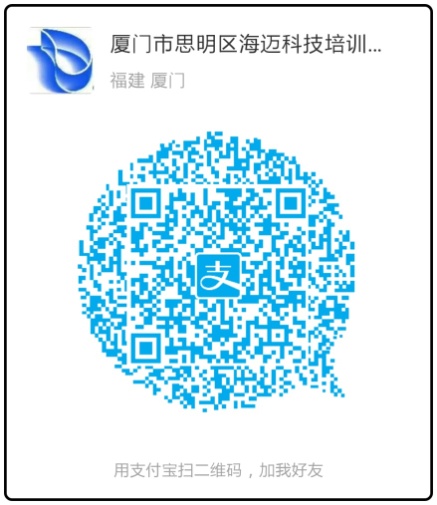 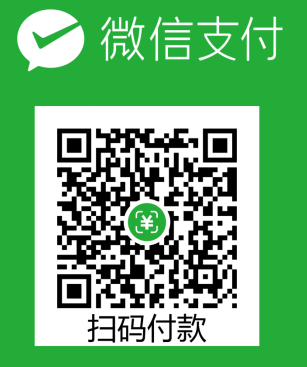 银行账号：名  称：厦门市思明区海迈科技培训中心开户行：兴业银行厦门分行营业部帐  户：129360100100021245银行账号：名  称：厦门市思明区海迈科技培训中心开户行：兴业银行厦门分行营业部帐  户：129360100100021245银行账号：名  称：厦门市思明区海迈科技培训中心开户行：兴业银行厦门分行营业部帐  户：129360100100021245银行账号：名  称：厦门市思明区海迈科技培训中心开户行：兴业银行厦门分行营业部帐  户：129360100100021245银行账号：名  称：厦门市思明区海迈科技培训中心开户行：兴业银行厦门分行营业部帐  户：129360100100021245银行账号：名  称：厦门市思明区海迈科技培训中心开户行：兴业银行厦门分行营业部帐  户：129360100100021245银行账号：名  称：厦门市思明区海迈科技培训中心开户行：兴业银行厦门分行营业部帐  户：129360100100021245银行账号：名  称：厦门市思明区海迈科技培训中心开户行：兴业银行厦门分行营业部帐  户：129360100100021245银行账号：名  称：厦门市思明区海迈科技培训中心开户行：兴业银行厦门分行营业部帐  户：129360100100021245发票信息
请选择一种发票类型，并填写开票信息增值税普通发票
公司名：税号：增值税普通发票
公司名：税号：增值税普通发票
公司名：税号：增值税普通发票
公司名：税号：增值税专用发票（必须是一般纳税人）
公司名：税号：地址：电话：账号：开户行增值税专用发票（必须是一般纳税人）
公司名：税号：地址：电话：账号：开户行增值税专用发票（必须是一般纳税人）
公司名：税号：地址：电话：账号：开户行增值税专用发票（必须是一般纳税人）
公司名：税号：地址：电话：账号：开户行增值税专用发票（必须是一般纳税人）
公司名：税号：地址：电话：账号：开户行增值税专用发票（必须是一般纳税人）
公司名：税号：地址：电话：账号：开户行（请附汇款凭证)（请附汇款凭证)（请附汇款凭证)（请附汇款凭证)（请附汇款凭证)（请附汇款凭证)（请附汇款凭证)（请附汇款凭证)（请附汇款凭证)（请附汇款凭证)